Authorised by:						Date reported:Food and Environmental Proficiency Testing Unit Food and Environmental Proficiency Testing Unit Food and Environmental Proficiency Testing Unit Laboratory identification no.  (check):<Lab No><Lab No>Dispatch date:XX XXXXX 20XXXX XXXXX 20XXFinal date for return of results:XX XXXX 20XXXX XXXX 20XXContact details:The Organisers - FEPTUPublic Health England61 Colindale Avenue, London, NW9 5EQ, UK.        Fax:     +44 (0) 20 8200 8264                                           Tel:      +44 (0) 20 8327 7119    e-mail: foodeqa@phe.gov.ukwww.gov.uk/government/collections/external-quality-assessment-eqa-and-proficiency-testing-pt-for-food-water-and-environmental-microbiology#non-pathogen-schemewww.gov.uk/government/collections/external-quality-assessment-eqa-and-proficiency-testing-pt-for-food-water-and-environmental-microbiology#non-pathogen-schemewww.gov.uk/government/collections/external-quality-assessment-eqa-and-proficiency-testing-pt-for-food-water-and-environmental-microbiology#non-pathogen-schemeNon-Pathogen Scheme -  PYM Option - Request/Report Form Non-Pathogen Scheme -  PYM Option - Request/Report Form Non-Pathogen Scheme -  PYM Option - Request/Report Form Distribution No: NP0XXDistribution No: NP0XX Sample numbers: NP0XX and NP0XXDownload the sample instruction sheet. A video on sample processing is located further down the webpageDownload the sample instruction sheet. A video on sample processing is located further down the webpagewww.gov.uk/government/publications/non-pathogen-scheme-sample-instruction-sheetsDownload the safety data sheet:Download the safety data sheet:www.gov.uk/government/publications/safety-data-sheet-freeze-dried-foodIf you cannot examine any of these samples return your results as ‘Not examined’If you cannot examine any of these samples return your results as ‘Not examined’If you cannot examine any of these samples return your results as ‘Not examined’Request:Examine the samples by performing enumerations for the groups of micro-organisms listed in the table below.  Only perform those enumerations that you undertake routinely in your laboratory.(i)         Record your enumerations as 'per g' (1mL reconstituted sample = 1g foodstuff).(ii)	If you did not perform one or more of the examinations requested indicate this by writing ‘NE’ (not examined) in the appropriate box.(iii)	Add comments in the space provided below if you wish to do so.(iv)	Please indicate presumptive results in the column labelled “P”PMethod/Media usedMethod/Media usedNot examinedAnalystNP00XXNP00XXPresumptive Pseudomonas spp.PCFC/CFC (Pseudomonas CFC agar containing cetrimide, fucidin and cephaloridine)Nominated result:Presumptive Pseudomonas spp.PCN (Pseudomonas cetrimide sodium nalidixate agar)Result 2:Presumptive Pseudomonas spp.OtherResult 3:YeastsDG (Dichloran glycerol chloramphenicol agar)Nominated resultYeastsDRBC (Dichloran Rose Bengal Chloramphenicol agar)Nominated resultYeastsDRBC (Dichloran Rose Bengal Chloramphenicol agar)Result 2:YeastsOGYEA (Oxytetracycline glucose yeast extract agar)Result 2:YeastsOtherResult 3MouldsDG (Dichloran glycerol chloramphenicol agar)Nominated result:MouldsDRBC (Dichloran Rose Bengal Chloramphenicol agar)Nominated result:MouldsDRBC (Dichloran Rose Bengal Chloramphenicol agar)Result 2:MouldsOGYEA (Oxytetracycline glucose yeast extract agar)Result 2:MouldsOGYEA (Oxytetracycline glucose yeast extract agar)Result 3:MouldsOtherResult 3:Microbiologist’s comments: 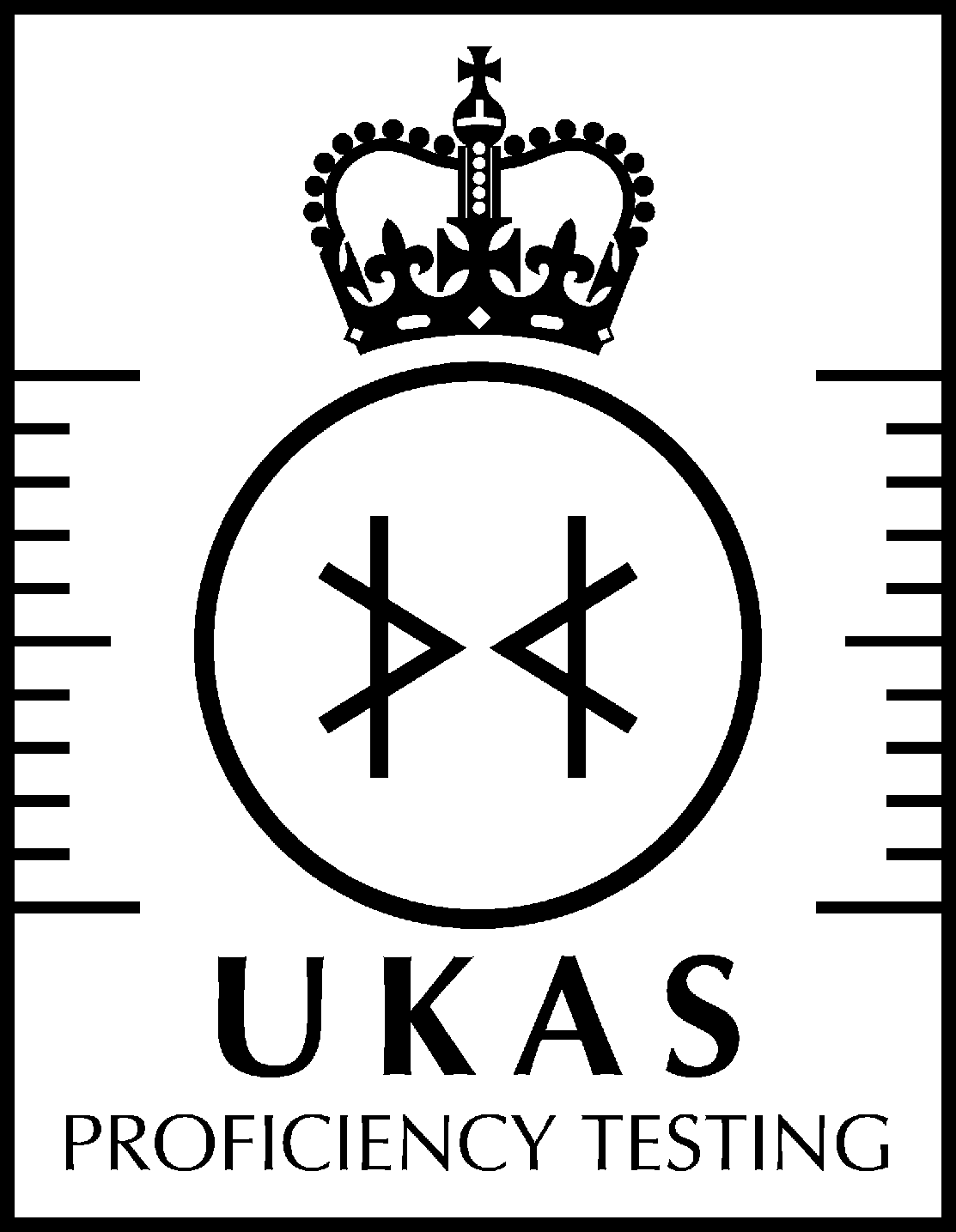 